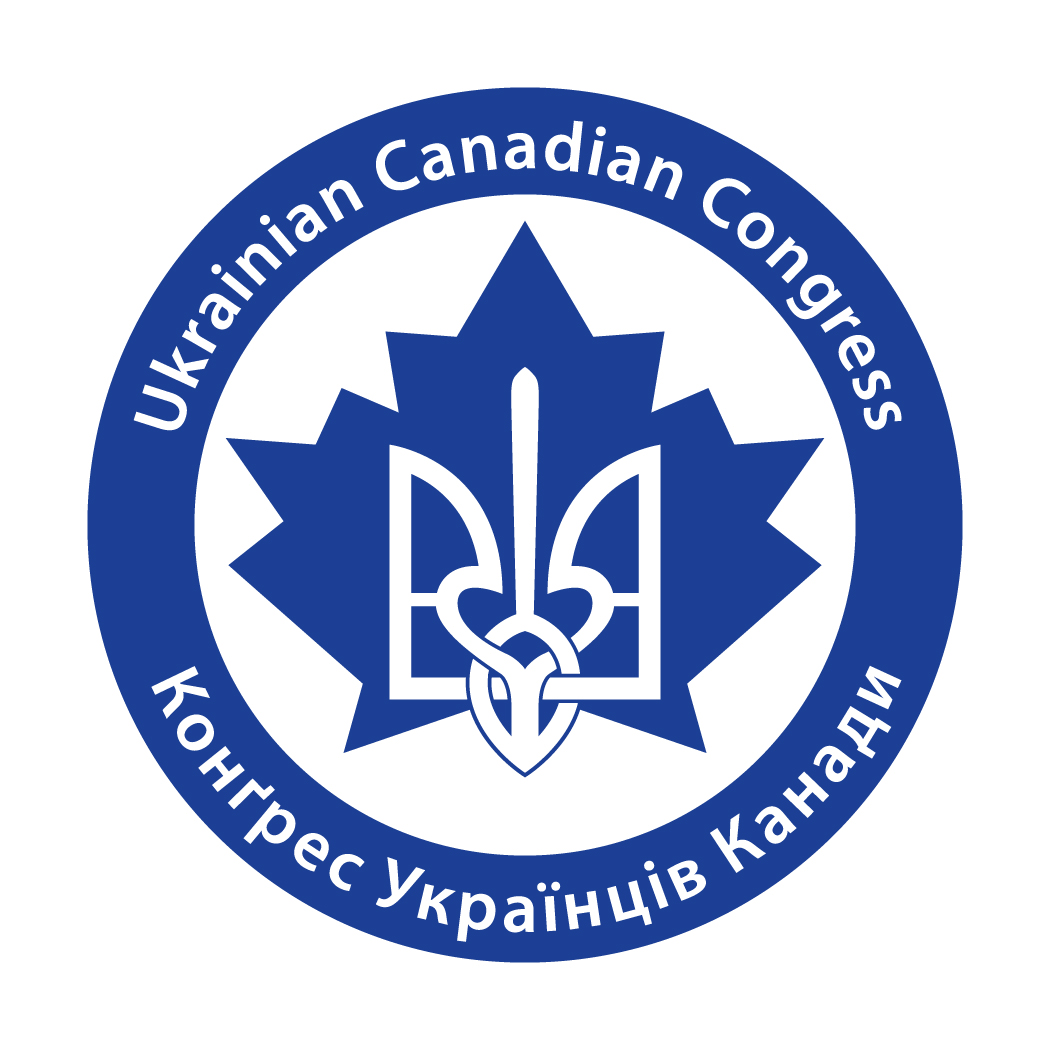 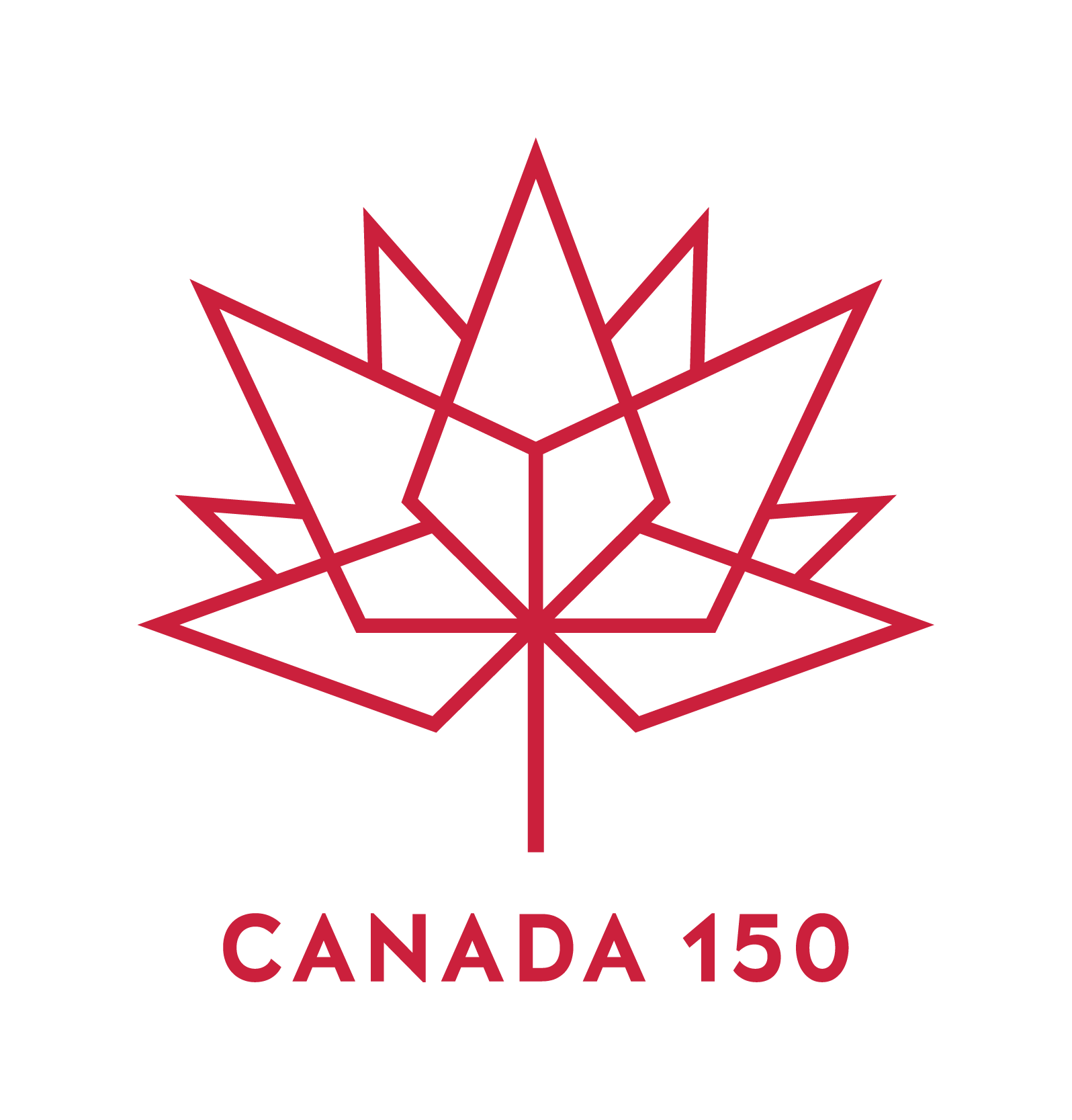 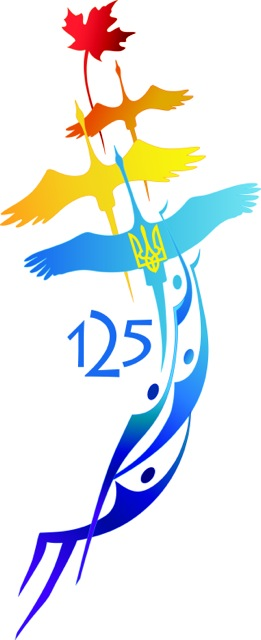 ‘A Ukrainian Canadian Tapestry’‘Weave’ your story here and be a part of the visual display—A Canada 150 Hamilton & Ukrainian Canadian Congress Hamilton ProjectDeadline:  September 20, 2017USE THIS OUTLINE TO WRITE YOUR STORYPlease complete the section that pertains to you. Also complete the section that relates to your spouse, parents and/or grandparents. Please include 2 or 3 pictures for each section you complete. You can complete the package in Ukrainian or English.Return completed package to:   ‘A Ukrainian Canadian Tapestry’, UCC Hamilton, 1252 Barton Street, Hamilton, On L8H 2V9 ORcomplete online at ucchamilton.ca/UkrainianCanadianTapestry.For further information, please call:  Mary Holadyk 905-388-1356 or visit the Ukrainian Canadian Congress Hamilton website ucchamilton.ca.SECTION A – COMPLETE IF YOU WERE BORN IN UKRAINEYOUR FULL NAME ______________________________________________SPOUSE’S FULL NAME ___________________________________________DID YOU COME TO HAMILTON FROM UKRAINE? ____YES  ____NOIF NO, WHERE DID YOU SETTLE FIRST?______________________________WHAT VILLAGE, CITY, PROVINCE IN UKRAINE DID YOU COME FROM?_______________________________________________________SPOUSE______________________________________________________WHEN DID YOU LEAVE UKRAINE? WHY?_______________________________________________________________________________________________________________________________________________________WHEN DID YOU COME TO HAMILTON? WHY?__________________________________________________________________________________________________________________________________________________‘A Ukrainian Canadian Tapestry’ – 2 –WHAT IS YOUR OCCUPATION IN HAMILTON?______________________________________________________________________________________HOW MANY CHILDREN DO YOU HAVE?______________________________WERE YOU ASSOCIATED WITH ANY UKRAINAIN ORGANIZATIONS IN HAMILTON I.E. CYM, UNO, PLAST, UCC ETC. & IN WHAT CAPACITY_____________________________________________________ARE YOU A MEMBER OF ONE OF THE UKRAINIAN CHURCHES IN HAMILTON?____ST. VLADIMIR’S UKRAINIAN ORTHODOX CATHEDRAL____UKRAINIAN CATHOLIC CHURCH OF THE RESSURECTION____HOLY SPIRIT UKRAINIAN CATHOLIC CHURCH____ST. NICHOLAS UKRAINIAN CATHOLIC CHURCH____OTHER____________________________________________________Include a special memory or family story here:_______________________________________________________________________________________________________________________________________________________________________________________________________________________________________________________________________________________________________________________________________________________________________________________________________________________________________________________________________________________________________________________________________________________________________________________________________________________________________________________________________________________________A Ukrainian Canadian Tapestry’ – 3 –SECTION B – COMPLETE IF YOU WERE BORN OUTSIDE OF UKRAINE &                        CANADAYOUR FULL NAME ______________________________________________SPOUSE’S FULL NAME___________________________________________WHERE WERE YOU BORN?_____________________________________________________________SPOUSE  ______________________________________________________DID YOU SETTLE IN HAMILTON FIRST? ____YES  ____NOIF NO, WHERE DID YOU SETTLE FIRST?______________________________WHEN & WHY DID YOU COME TO HAMILTON?______________________________________________________________________________________________________________________________________________________________________________________________________________HOW DID YOU MAKE A LIVING IN HAMILTON?_________________________________________________________________________________________________________________________________________________HOW MANY CHILDREN/GRANDCHILDREN DO YOU HAVE?______________WERE YOU ASSOCIATED WITH ANY UKRAINAIN ORGANIZATIONS IN HAMILTON I.E. CYM, UNO, PLAST, UCC ETC. & IN WHAT CAPACITY_____________________________________________________ARE YOU A MEMBER OF ONE OF THE UKRAINIAN CHURCHES IN HAMILTON?____ST. VLADIMIR’S UKRAINIAN ORTHODOX CATHEDRAL____UKRAINIAN CATHOLIC CHURCH OF THE RESSURECTION____HOLY SPIRIT UKRAINIAN CATHOLIC CHURCH____ST. NICHOLAS UKRAINIAN CATHOLIC CHURCH____OTHER____________________________________________________A Ukrainian Canadian Tapestry’ – 4 -Include a special memory or family story here:______________________________________________________________________________________________________________________________________________________________________________________________________________________________________________________________________________________________________________________________________________________________________________________________________________________________________________________________________________________________________________________________________________________________________________________________________________________________________________________________________________________________________________________________________________________________________________________________________________________________________________________________________________________SECTION D – COMPLETE IF YOU WERE BORN IN CANADAYOUR NAME ___________________________________________________YOUR PARENT’S NAMES__________________________________________WHERE IN CANADA WERE YOU BORN?_____________________________________________________________WERE YOU BORN IN HAMILTON? IF NO, WHEN & WHY DID YOU COME TO HAMILTON?_____________________________________________________________________________________________________________________________________________________________________________HOW D0 YOU MAKE A LIVING IN HAMILTON?____________________________________________________________________________________HOW MANY CHILDREN/GRANDCHILDREN D0 YOU HAVE?______________A Ukrainian Canadian Tapestry’ – 5 -ARE YOU ASSOCIATED WITH ANY UKRAINAIN ORGANIZATIONS IN HAMILTON I.E. CYM, UNO, PLAST, UCC ETC, & IN WHAT CAPACITY?_____________________________________________________ARE YOU A MEMBER OF ONE OF THE UKRAINIAN CHURCHES IN HAMILTON?____ST. VLADIMIR’S UKRAINIAN ORTHODOX CATHEDRAL____UKRAINIAN CATHOLIC CHURCH OF THE RESSURECTION____HOLY SPIRIT UKRAINIAN CATHOLIC CHURCH____ST. NICHOLAS UKRAINIAN CATHOLIC CHURCH____OTHER____________________________________________________Include a special memory or family story here:________________________________________________________________________________________________________________________________________________________________________________________________________________________________________________________________________________________________________________________________________________________________________________________________________________________________________________________________________________________________________YOUR CONTACT INFORMATION:PHONE NUMBER _______________________________EMAIL ADDRESS ________________________________